Inscription
aux cours d’appui 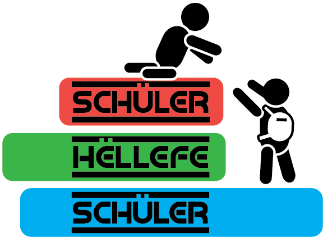 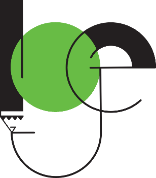 
Prière de remplir ce formulaire et de le déposer au SePAS.J’ai besoin de cours d’appui dans la/les matière/s suivante/s :_____________________________________________________________________Signature régent/e pour accord :	_________________________________________                       ___________________________              ________________________	
Lieu, Date                        Signature de l‘élève                 Signature des parents
                                                                                                        (si mineur)Réservé à l’administration
Accord Désaccord : _______________ Date : __________ Signature : _____________
Veuillez prendre en considération que le projet « Schüler hëllefe Schüler » est subventionné par le ministère de l’éducation nationale et que l’obtention de cours d’appui dans ce cadre est soumise à certaines conditions. Par conséquent, nous vous prions de lire et de signer la fiche « Conditions de participation ». Dans le cas où les conditions ne seraient pas remplies, vous pouvez vous tourner vers d’autres types de cours d’appui internes ou externes.Nom, Prénom :Âge :
(Les parents d’élèves mineurs
doivent signer cette fiche)Classe :Nom régent/e :